Информация для размещения на официальный сайт        Администрация  муниципального образования «Воткинский район», в соответствии со ст.39.18 Земельного Кодекса Российской Федерации,  информирует  о возможном предоставлении в аренду  земельного участка, расположенного  по адресу: Удмуртская Республика, Воткинский район, д. Дремино, 50м. на северо-запад от земельного участка с кадастровым номером 18:04:133001:73, площадью 1500 кв.м., разрешенное использование: для ведения личного подсобного хозяйства (приусадебный земельный участок) (код.2.2),  категория земель – земли населенных пунктов.          Граждане, заинтересованные в предоставлении данного земельного   участка, имеют право подать заявление о намерении участвовать  в аукционе на право заключения договора аренды земельного участка.         Адрес и время приема граждан для ознакомления  со схемой расположения земельного участка,  в соответствии с которой предстоит образовать земельный участок: УР, г.Воткинск, ул.Красноармейская, 43а, каб.7, понедельник-пятница с 08.00 час. до 12.00 час.        Заявления  принимаются в письменном виде по адресу: УР, г. Воткинск, ул. Красноармейская, 43а, каб.7  либо на электронный адрес: umiizr2016@yandex.ru.  Дата окончания приема заявлений: 12.02.2021 года  	По вопросам обращаться по тел. 8 (34145) 5-27-80.Начальник  Управления                                                                                       С.В. ВарламоваСогласовано:Начальник отдела архитектурыи строительства АМО «Воткинский район»                                                       Е.А. АлексееваГлава МО «Первомайское»                                                                                  О.Ю. Воронова Исп. Бердышева Л.Н.   Администрация муниципального образования «Воткинский район»Управление муниципальным имуществом и земельными ресурсамиКрасноармейская, ул., д. 43а, г. Воткинск, Удмуртская Республика, 427431тел. (34145) 5-12-39,  4-15-98 e-mail: umiizr2016@yandex.ru«Вотка ёрос»муниципал кылдытэтлэнАдминистрациезМуниципал ваньбуретья  но музъем ванёсъёсья кивволтонниКрасноармейской ур., 43 а юрт, Воткакар к.,Удмурт Элькун, 427431тел. (34145) 5-12-39,  4-15-98 e-mail: umiizr2016@yandex.ru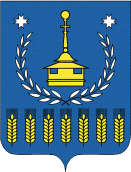 